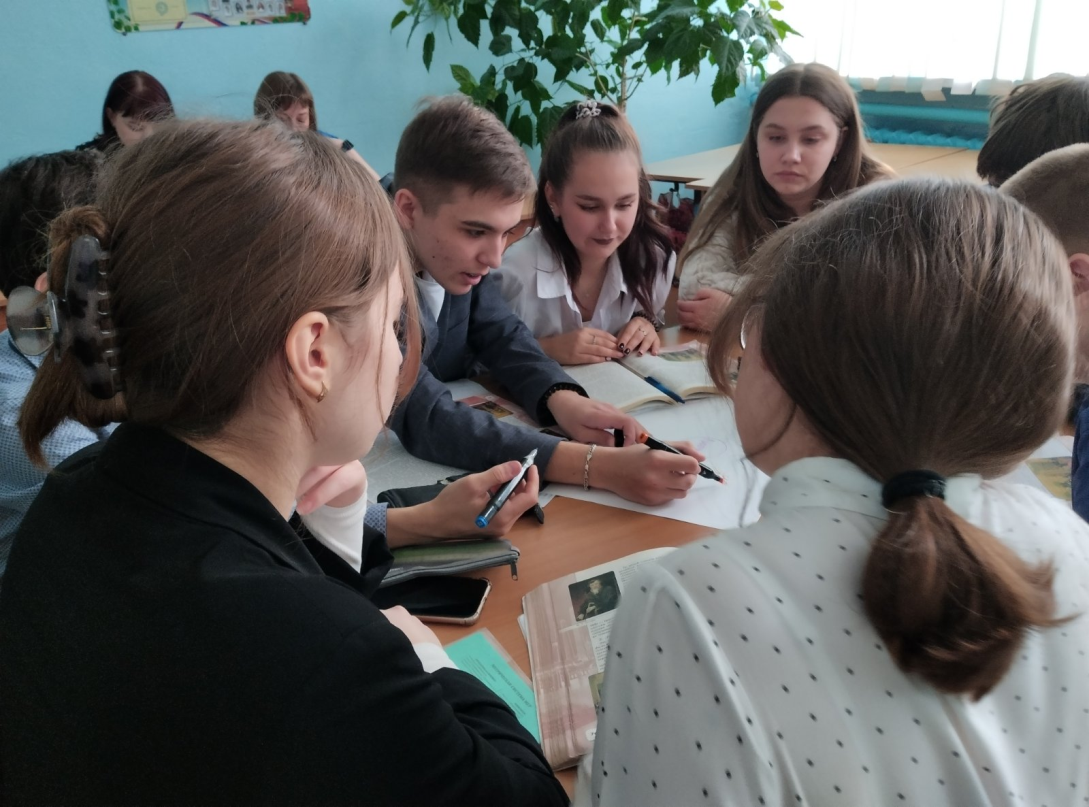 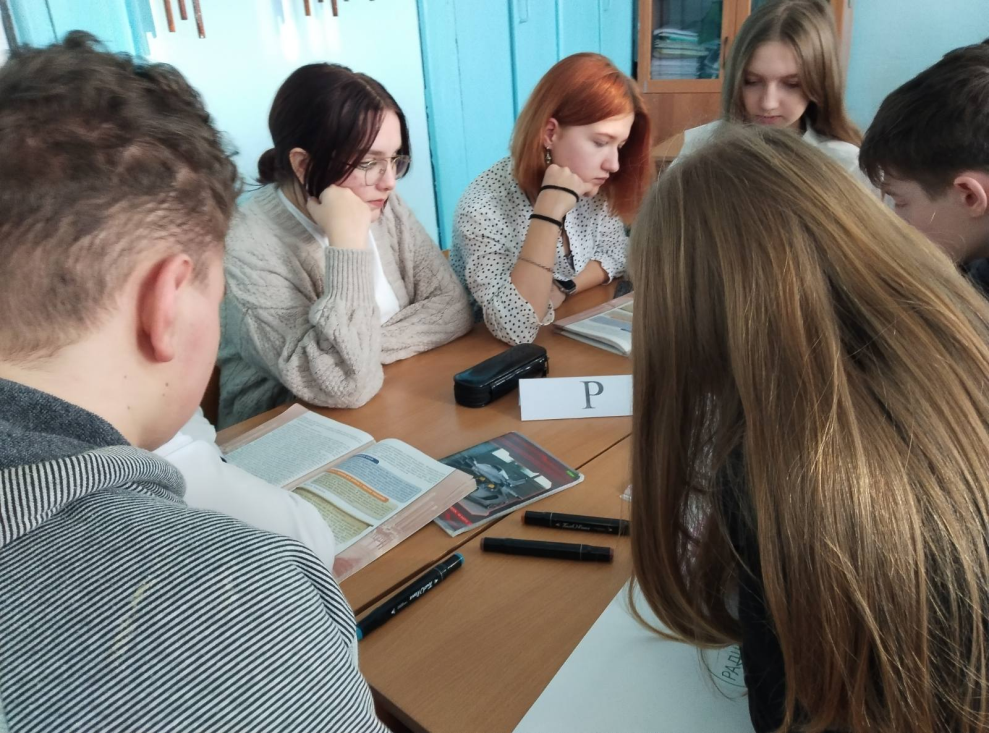 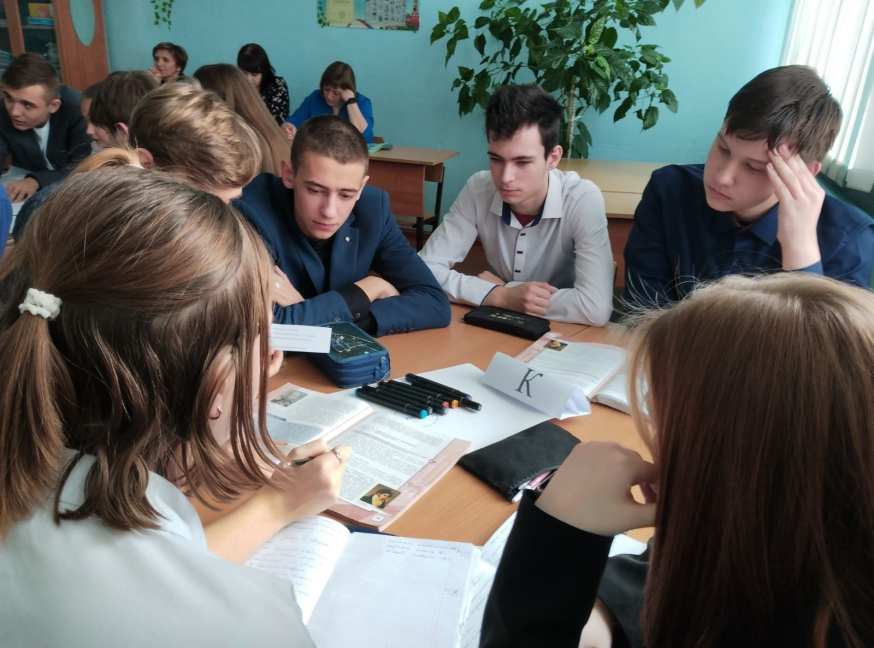 Интеллект –карты с урока «Общественное движение при Николае I»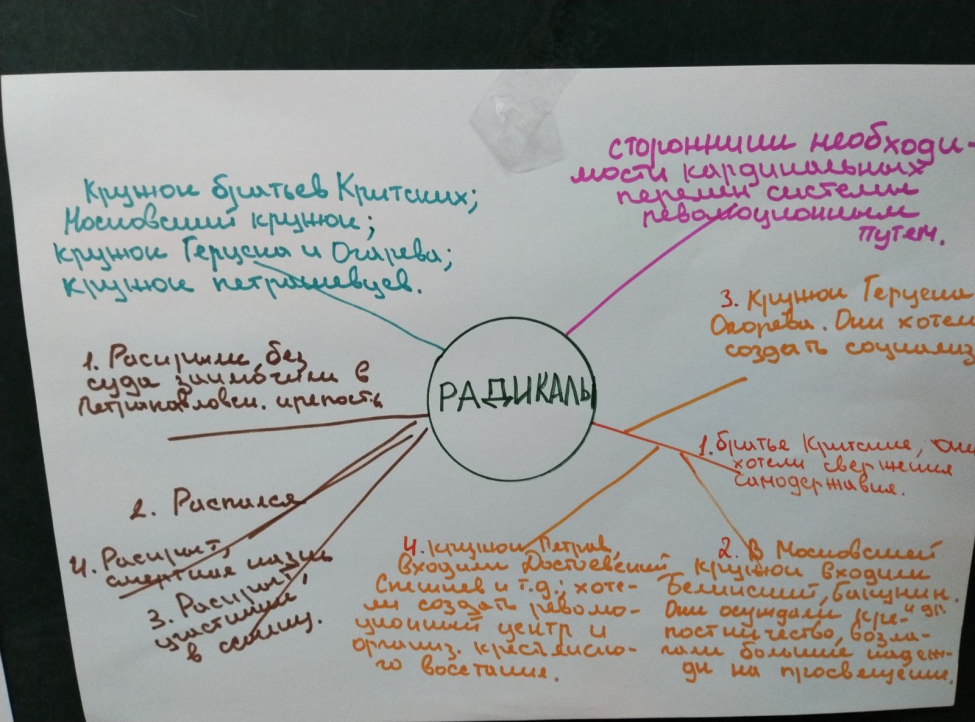 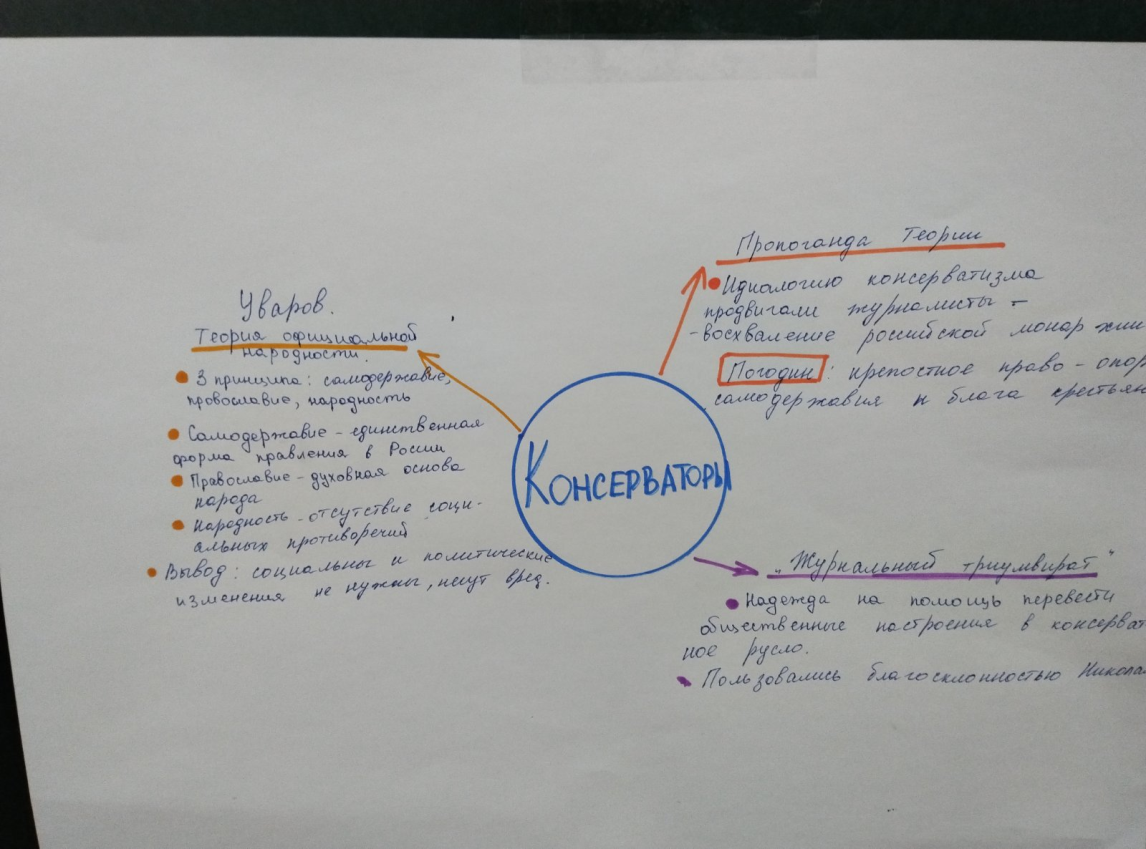 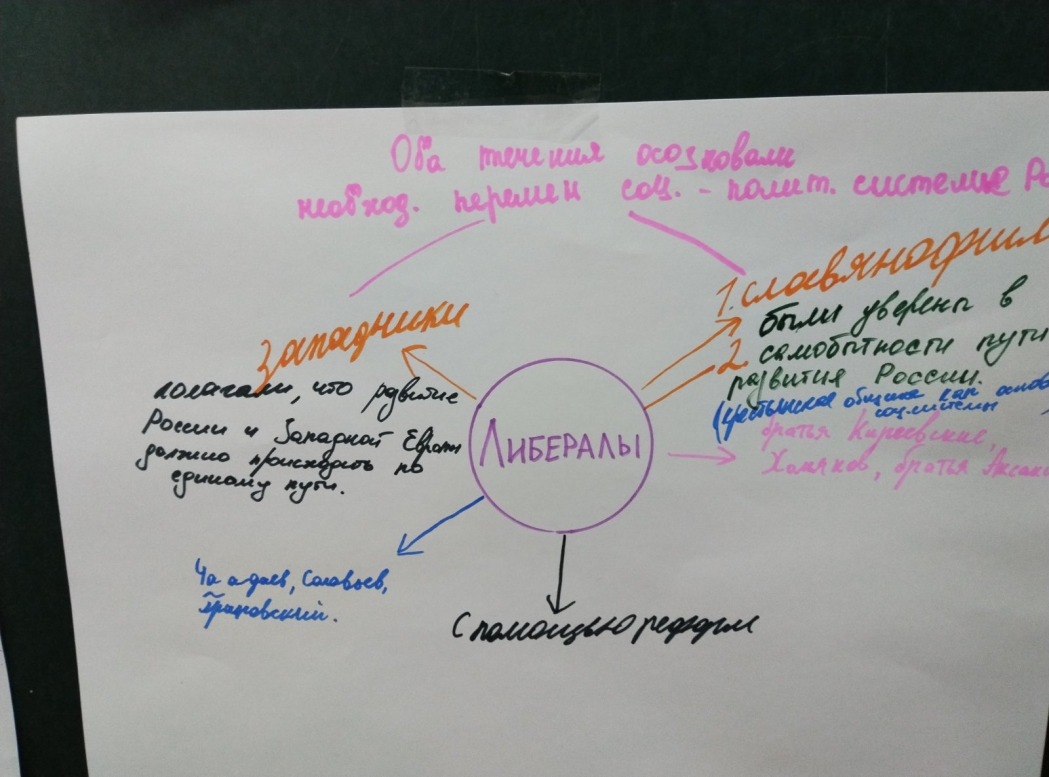 